Nationality: Egyptian.Gender: Male.Date of Birth: February 2, 1985.Place of Birth: Alexandria- Egypt.Marital Status: Single.Military Status: Exempted.Bachelor Degree in Electronics & Communications Engineering from the Arab Academy for Science and Technology – Alexandria – Egypt  February 2012Project Management Professional (PMP) (Certified 21-04-2016)Cisco Certified Network Associate Routing & Switching (CCNA)  GSM + GPRS , CDMA + UMTS & LTE Health & Safety (Partner Success consultancy and training co.): Risk AssessmentFirst Aid Fire FightingDefensive drivingCourses(Self-study) :2G,3G Planning & OptimizationIntroduction to 5GOptical FibersPDH & SONET/SDHSolar cell Systemssatellite communications technology, antenna control subsystem and RF subsystem(GMSS,Air interface,GPS,GMPRS)Graduated from Zahran Language School Alexandria – Egypt  ,                                      Smouha English School  Alexandria – Egypt Project Title: Global Telecommunications Networks.Project Grade: Excellent.MS-OfficeFluent in ICDL Good Knowledge of Internet Applications and Search Engines.Typing speed: 35 WPM.High Self learning ability (Fast learner and a very hard worker).Eagerness to Explore and Learn Imagining alternatives, expressing ideas, solving problems, setting goalsWork under pressure and provide acceptable results.Ability to work in a team and provide efficient participation.Perform any assigned task in acceptable time and efficient way.The ability to take a decision and be responsible for the return.Ability to work in a multitask environment, dealing with multiple tasks.Arabic: Mother Tongue French: FairEnglish: Fluent28/9/2015 – to present            Telecom Engineer at MTC(Telecom Co)Leading a Team Consists Of highly Qualified Technicians Which is Working in the Field of BTS Installation & Commissioning Ericsson Networks Project (Vodafone)Huawei MSAN Project (Telecom Egypt)  04/02/2015 – 01/06/2015         IT Support Engineer at Almadina Misurata paints(Misurata-       Libya)13/08/2014 –10/11/2014          Project coordinator at First Connect(Tripoli-Libya)(Quit due to the country insecure situation)Leading 3 different team consists of highly qualified Engineers and Technicians (Implementation Team , Transmission Team, Civil Team)Job Tasks Are As Follows: 1. Outlining the main features of the project, determining required target technically & financially.2. Periodic meetings with customer to discuss the teams’ problems & to ensure support & availability from company to client.3. Adhering to project action plan, Determining needed teams, tools, materials supply, and transportations.4. Planning sites (delivery, preparation, cutover, dismantling and acceptance).5. Prepare time schedule for engineers & make sure that engineers update me with the daily progress.6. Identify & review the snags ensuring that engineers follow drawing and specification sheets of Operator.7. Monitoring work progress in sites to achieve target & send weekly progress report to GM.8. Receive & handle all the day to day activities acting rapidly with customer requests.9. Handles internal travel procedures with other departments to finalize allowances and reservations (transports & Accommodations).13/04/2014 –  10/08/2014           Oxford Manar(Tripoli-Libya)28/06/2012 – 08/02/2014           Telecom RAN Engineer at Systel Motorola(Alexandria-Egypt). Leading a Team Consists Of highly Qualified Technicians Which is Working in the Field of GSM, DCS and UMTS Networks as Installation & Commissioning Engineer of (BTS - BSC) In Motorola Systel Company.Nokia Siemens Networks Project (Rollout&Maintenance)- (Mobinil)Huawei Networks Project (Maintenance)-(Etisalat)Job Tasks Are As Follows: Starting from Surveying the BSS Sites & Delivers the Equipment to the Configured Site, Passing through Installations, Commissioning, CIC test ,Transmission, Calibrating Equipment & troubleshooting.
After Finishing M/W Link Preparing The Site To Be On Air By Downloading The Site Database Then Check All Internal And External Alarms And Make Timeslot & Handover Tests To Enhance The Mobile Network By Making General Audit Of The Sites And Test The RF Cables By (Site Master) To Measure The VSWR Values And Enhance These Values By Fixing The Faulty Cables And Connectors In Addition To This I Made (TX & Rx) Recalibration For The Faulty Site In The Network To Enhance The Network Quality Parameters Like (Path Balance & Drop Call Rate & Handover&…. Etc) Level “2” quality maintenance: Resolving, cross feeders, inverted sectors, high VSWR and BTS side when existence of high blocking situations using site master.Communications TechnologiesDigital Electronic DevicesSportsReadingTravellingEfficient use of my experiences, studies, languages, computer skills, personal skills and the passion I have towards my work and success to add to my job and my company.	1702308	First Name of Application CV No:Whatsapp Mobile: +971504753686 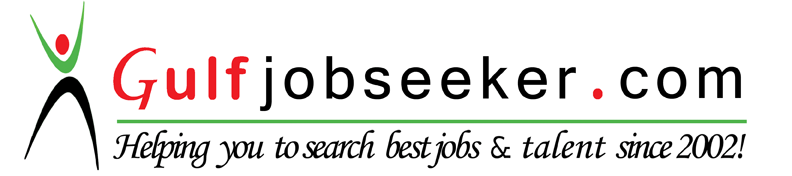 